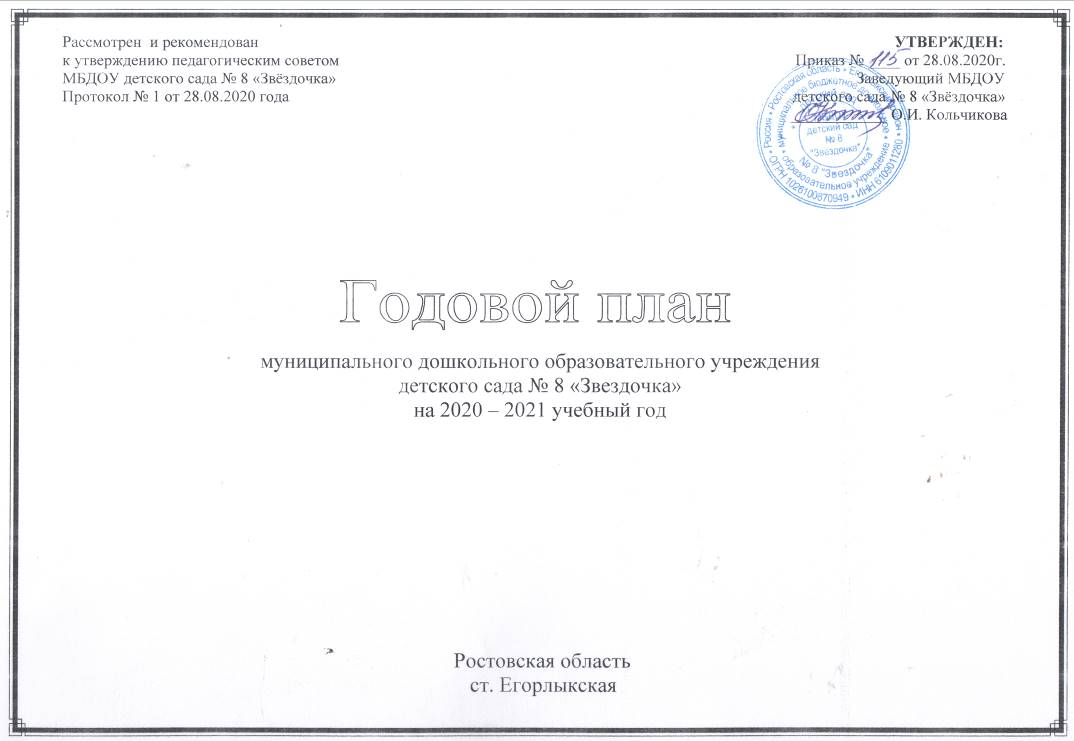   Рассмотрен  и рекомендован                                                                                                                                                               УТВЕРЖДЕН:      к утверждению педагогическим советом                                                                                                                  Приказ № ____ от 28.08.2020г.      МБДОУ детского сада № 8 «Звёздочка»                                                                                                                                  Заведующий МБДОУ   Протокол № 1 от 28.08.2020 года                                                                                                                              детского сада № 8 «Звёздочка»                                                                                          ____________ О.И. Кольчиковамуниципального дошкольного образовательного учреждениядетского сада № 8 «Звездочка»на 2020 – 2021 учебный год                                                                           Ростовская область                                                                              ст. ЕгорлыкскаяСтруктура годового плана:Пояснительная запискаЦели и задачиОрганизационно-педагогическая работа- задача №1- задача №2- Контроль за образовательным процессомПриложения-  План работы с социумом (МОУ ЕСОШ № 11, МБОУДО «ДЮСШ» ЕР, МБОУ ДОД  ЕЦВР)- План работы родительского комитета- План работы с родителями, дети которых не посещают детский сад- Перспективный план повышения квалификации  педагогов ДОУ- Положение и  план работы ТГ - План профилактических и оздоровительных мероприятий- План работы по обеспечению адаптационного периода- План административно-хозяйственной работы- План мероприятий по изучению нормативно-правовой документации- План  работы по профилактике дорожно-транспортного травматизма- План мероприятий по соблюдению противопожарного режима- План мероприятий по антитеррористической защищённости- План мероприятий по подготовке к летней оздоровительной работе на 2021 годПояснительная запискаГодовой план муниципального  бюджетного дошкольного образовательного учреждения детского сада № 8 «Звёздочка» является нормативным документом, регламентирующим организацию образовательного процесса в образовательном учреждении с учётом специфики МБДОУ, учебно-методического, кадрового и материально-технического оснащения.Нормативной базой для составления годового плана муниципального дошкольного образовательного учреждения - детского сада № 8 «Звёздочка» являются: Закон  "Об образовании в Российской Федерации"29.12.2012 N 273-ФЗПриказ Минобразования и науки РФ от 30.08.2013г. № 1014 « Об утверждении Порядка организации  и осуществления образовательной деятельности по основным общеобразовательным программам – образовательным программам дошкольного образования»Санитарно-эпидемиологические правила и нормативы СанПиН 2.4.1.3049-13 «Санитарно-эпидемиологические требования к устройству, содержанию и организации режима работы в дошкольных образовательных организаций» (утв. постановлением Главного государственного санитарного врача РФ от 15 мая 2013 г. № 26);Изменения к СанПин,  введенные в действие с 20 сентября 2015 года постановлением главного государственного санитарного врача Российской Федерации от 27 августа 2015 года № 41Приказ Минобразования и науки РФ от 17.10.2013г. № 1155 «Об утверждении  Федерального Государственного Образовательного Стандарта Дошкольного Образования»  (ФГОС  ДО)Письмом  «Комментарии к ФГОС дошкольного образования» Министерства образования и науки Российской Федерации от 28.02.2014 г. № 08-249Устав ДОУОсновная общеобразовательная программа  МБДОУ детского сада № 8 «Звёздочка»Примерная основная общеобразовательная программа дошкольного образования «Детский сад – дом радости» Н.М. КрыловойКомплексная образовательная программа «Теремок» для детей раннего дошкольного возраста Богоявленской М.Е., Бурениной А.И., Васюковой Н.Е., Волосовец и др.Региональная программа дошкольного образования «Родники Дона» Р.М. Чумичевой, О.Л. Ведмедь, Н.А. Платохиной. Примерная основная  образовательная программа дошкольного образования «От рождения до школы» под редакцией Н.Е. Вераксы, Т.С. Комаровой, М.А. Васильевой.Задача 1:  Развитие социального партнёрства в деятельности по реализации регионального компонента на                 основе знакомства детей  с Донским краем.Задача 2: Формирование элементарных математических представлений и умений  детей на  занятиях                      и в повседневной жизни.Контроль  и руководство педагогическим процессомна  2020– 2021  учебный  годПриложение № 1ВЕДЕНИЕ ИННОВАЦИОННОЙ ДЕЯТЕЛЬНОСТИ     1.Реализация  региональной  программы  дошкольного образования «Родники Дона» Р.М. Чумичевой,          О.Л. Ведмедь, Н.А. Платохиной.     2.Участие в инновационной деятельности в рамках  областной пилотной  площадки по апробации  и внедрению              комплексной основной образовательной программы «Теремок» (для детей от двух месяцев до трех лет)», под          редакцией Волосовец Т.В., Лыковой И.А. Бурениной А.И., Ушаковой О.Г. и др.3.Участие в  природоохранном социально-образовательном проекте «Эколята-дошколята» по формированию у   детей дошкольного возраста экологической культуры и культуры природолюбия. (Организация работы отряда Эколят)4.Реализация  комплексной системы работы по предупреждению дорожно-транспортных происшествий с  участием       несовершеннолетних в рамках  районной опорной площадки по профилактике детского дорожно - транспортного      травматизма Приложение № 2ПЛАН МЕРОПРИЯТИЙ ПО ПРЕЕМСТВЕННОСТИ МЕЖДУ МБОУ К-Е СОШ № 5и ОСП МБДОУ детский сад № 8 «Звездочка» -детский сад «Солнышко» на 2020 – 2021 учебный год.ЦЕЛЬ:  Реализовать единую линию развития ребенка на этапах дошкольного и начального школьного детства, придав педагогическому процессу целостный, последовательный и перспективный характерЗАДАЧИ1.Создание целостной системы непрерывного образования воспитанников д/с и младших школьников.2.Подготовка к активному взаимодействию с окружающим миром (эмоциональная, интеллектуальная, коммуникативная, деловая и др.)3.Совершенствование достижений дошкольного развития (на протяжении всего начального образования); специальная помощь по развитию несформированных в дошкольном детстве качеств; индивидуализация
процесса обучения, особенно в случаях опережающего развития или отставания.4.Осуществление педагогической пропаганды среди родителей, широкой общественности по разъяснению целей воспитания, обучения по  подготовке к школе.5.Усовершенствование форм организации и методов обучения, как в дошкольном учреждении, так и в начальной школе. Развитие ведущей деятельности каждого периода детства:- игровой – в дошкольном;-учебной – в младшем школьном возрасте.Преемственность между дошкольным учреждением и начальной школой осуществляется по следующим направлениям.1. Согласованность целей на дошкольном и начальном школьном уровнях.2. Координация программ дошкольного и начального общего  образования для обеспечения высокого качества преемственности в соответствии с  ФГОС;3. Формирование социальной успешности у детей с недостатками в физическом и психическом развитии, а также у детей из неблагополучных семей;4. Повышение родительской компетентности в  развитии и воспитании ребенка «успешного первоклассника» в соответствии с ФГОС;5. Повышение профессиональной компетентности педагогов в рамках преемственности дошкольного  и начального образования;6. Усовершенствование формы организации и методов обучения, как в дошкольном учреждении, так и в начальной школе.Приложение № 3План сотрудничества и совместной деятельностиМБДОУ детского сада №8 «Звёздочка»  и МБОУДО «ДЮСШ» ЕРна 2020 – 2021 учебный годЦЕЛЬ: дать детям знания о  спортивной школе, желание ее посещать. Сохранять и укреплять здоровье детей, воспитывать любовь к физкультуре и спорту.И.О. заведующего МБДОУ детский сад №8 «Звёздочка»       ___________   Худякова Н.С.И.О. директора  МБОУДО «ДЮСШ» ЕР   ____________ Пышкина Н.А.Приложение № 4План работы МБДОУ  с родителями, дети которых не посещают детский сад  на  2020-2021 уч. годПриложение № 5                                      План  профилактических и  оздоровительных мероприятий МБДОУ № 8 «Звёздочка» на  2020-2021 уч. годПриложение № 6План  работы  МБДОУ № 8 «Звездочка»  по обеспечению адаптационного периодав дошкольном образовательном учреждении  на  2020– 2021 учебный  годЦЕЛЬ: Формирование компетентности педагогов по вопросам развития детей раннего возраста; выработка практических навыков и умений в создании  педагогических условий для психофизического благополучия каждого ребёнкаОЖИДАЕМЫЙ РЕЗУЛЬТАТ: Благоприятный адаптационный период детей пришедших в детский сад. Снижение заболеваемости у детей в период адаптации к детскому саду. Привлечение родителей детей раннего и дошкольного возраста к осознанному воспитанию своих детей. Повышение психолого-педагогической компетенции родителей в вопросах воспитания, обучения и развития детей раннего возраста в период адаптации. Становление партнёрских, доверительных отношений между ДОУ и семьями воспитанников. Создание открытой системы взаимодействия участников образовательного процесса в ДОУ.Приложение № 7Комплексный план целевых мероприятий профилактического и обучающего характера по предупреждению дорожно-транспортных происшествий с  участием несовершеннолетнихбазового детского сада № 8 «Звёздочка» на 2020 - 2021 учебный годв рамках  районной опорной площадки по профилактике детского дорожно - транспортного травматизмаЦель: реализация  комплексной системы работы по профилактике детского дорожно-транспортного травматизма.Перспективный план повышения квалификации педагогов МБДОУПриложение № 9План работы творческой группы  на  2020– 2021  учебный  год           1-ое  заседание сентябрьЗнакомство с планом работы   на 2020 – 2021 учебный год.Результаты мониторинга динамики развития и саморазвития воспитанника как индивидуальности на начало года в каждой возрастной группе.Разработка рекомендаций по результатам мониторинга. 2-ое заседание ноябрь     1.Подготовка к педсовету: «Эффективность использования регионального компонента в совместной работе             педагогов, родителей и детей в соответствии с ФГОС ДО»     2. Подготовка  к   праздникам «День матери-казачки», «Новогодний хоровод», «Раз в крещенский вечерок»,          Обсуждение и согласование сценариев. 3-ое заседание февраль     1.Подготовка к педсовету: «Использование регламентированной и не регламентированной деятельности            дошкольников для организации работы по ФЭМП»     2.Подготовка к праздникам: «Защитники Отечества», «Мама - солнышко моё», «Как на масленой неделе»,             «Жаворонки. Сорок-сороков», «День птиц», «Светлое Христово воскресенье» 4-ое заседание майОрганизация и  проведение мониторинга динамики развития и саморазвития воспитанника как индивидуальности на конец года в каждой возрастной группе. Написание отчетов по выполнению программы и творческих отчётов. Обобщение полученных результатов за 2020-2021 уч. год.Разработка рекомендаций по итогам года.Разработка  учебного и календарного  плана  на 2021 – 2022 уч. год.Особенности  планирования и организации летней оздоровительной работы с детьми. Подготовка к праздникам: «О героях былых времен», «Выпускной бал», «День защиты детей»Состав творческой группы:Худякова Н.С.  – старший воспитатель, педагог высшей квалификационной категории,  председатель ТГНауменко Н.В. –  воспитатель, педагог высшей квалификационной категории,  секретарь ТГЗадощенко Г.М. – воспитатель, педагог  высшей квалификационной категории,  член ТГПархомова Н.А. - воспитатель, педагог  первой квалификационной категории,  член ТГНабиева Т.А. – музыкальный руководитель, педагог  первой квалификационной категории,  член ТГПриложение № 10План работы родительского комитета МБДОУ на 2020-2021 уч.годПриложение № 11План административно-хозяйственной работы МБДОУ №8 «Звёздочка» на 2020-2021 уч.годЦель:  создать благоприятные условия для деятельности МБДОУПриложение № 12План  по изучению нормативно-правовой документациив  МБДОУ  № 8 «Звездочка»  на  2020 – 2021 учебный  годПриложение №13  План  мероприятий  по  соблюдению  противопожарного  режима в  МБДОУ № 8 «Звездочка»  на  2020 – 2021 учебный  годПриложение №14План мероприятий  по  антитеррористической   защищенности в  МБДОУ № 8 «Звездочка» на 2020 -2021учебный  годПриложение № 15План  мероприятий  по  подготовке  к  летней оздоровительной работе на 2021 годПриложение № 16ВНУТРЕННЯЯ СИСТЕМА ОЦЕНКИ КАЧЕСТВА ОБРАЗОВАНИЯ                 Основные мероприятия определения качества образования в ДОУ в 2020-2021 уч. годуЦелевые установкиЦелевые установкиСодержание и формы работыОтветственныеСрокиОтметка о выполненииОтметка о выполненииОпределить место каждого педагога  в реализации задач годового планаОпределить место каждого педагога  в реализации задач годового планаПедсовет – круглый стол:«Задачи  годового плана работы  и организация работы МБДОУ в 2020 - 2021 учебном году»  1.Задачи годового плана и организация работы в 2020-2021 учебном году.2. Обсуждение годового плана и приложений к годовому плану:-  План работы с социумом (МОУ ЕСОШ № 11и др.)- План работы родительского комитета- Перспективный план повышения квалификации  педагогов ДОУ- Положение и  план работы ТГ - План профилактических и оздоровительных мероприятий- План работы по обеспечению адаптационного периода- План административно-хозяйственной работы- План мероприятий по изучению нормативно-правовой документации- План  работы по профилактике дорожно-транспортного травматизма- План мероприятий по соблюдению противопожарного режима- План мероприятий по антитеррористической защищённости- План мероприятий по подготовке к летней оздоровительной работе на 2021 год3. Организация  образовательной деятельности в МБДОУ: - Обсуждение рабочих программ педагогов на 2020– 2021 уч. год.- Обсуждение рабочих программ  кружков «Донские ложкари» и «Эколята – дошколята», «Азбука безопасности» на 2020-20201уч. год.  -Форма планирования образовательной работы с детьми - Режим непрерывной образовательной деятельности - Программы,  реализуемые  в ДОУ-Мониторинг динамики развития и саморазвития воспитанника как индивидуальности 4. Выборы секретаря педагогических советов и совещаний5. Анализ готовности групп к новому учебному годуЗаведующий МБДОУ Кольчикова О.И.Манцова Е.СХудякова Н.С.август28 августа2020 г.в 13.0028 августа2020 г.в 13.00Повышение уровня компетентности педагогов  в  повышении эффективности работы по   реализации регионального компонента Повышение уровня компетентности педагогов  в  повышении эффективности работы по   реализации регионального компонента Педсовет: «Эффективность использования регионального компонента в совместной работе педагогов, родителей и детей в соответствии с ФГОС ДО»1. Выполнение решения предыдущего педсовета2.Педагогические основы нравственно-патриотического воспитания детей дошкольного возраста. 3.Проекты  по ознакомлению  дошкольников с историей родного края, как форма реализации  регионального компонента Программы. (из опыта работы с детьми старшего дошкольного возраста)4. Результаты тематического контроля: «Нравственно-патриотическое воспитание дошкольников посредством внедрения регионального компонента в ДОУ»5.Рекомендации заведующегоЗаведующий МБДОУ Кольчикова О.И.Манцова Е.СХудякова Н.С.ноябрь    27 ноября            2020 г в 13.00    27 ноября            2020 г в 13.00Проанализировать созданные в МБДОУ условия для работы по   реализации регионального компонента Проанализировать созданные в МБДОУ условия для работы по   реализации регионального компонента Тематический контроль: «Нравственно-патриотическое воспитание дошкольников посредством внедрения регионального компонента в ДОУ»Заведующий МБДОУ Кольчикова О.И.Манцова Е.СХудякова Н.С.ноябрьСовершенствование профессиональной компетентности  педагогов. Умение применять на практике новые формы и методы работы с детьмиСовершенствование профессиональной компетентности  педагогов. Умение применять на практике новые формы и методы работы с детьмиОрганизация и проведение открытых  просмотров на тему: «Мы донские казачата»Худякова Н.С.педагоги ДОУноябрьПознакомить воспитателей с теоретическим аспектом развития театрализованной деятельности и современными подходами к нейПознакомить воспитателей с теоретическим аспектом развития театрализованной деятельности и современными подходами к нейТеоретический семинар: «Этнокультурный компонент в деятельности  дошкольной образовательной организации как способ формирования патриотических и социально-нравственных качеств личности дошкольника»Худякова Н.С.октябрьПоиск новых действенных форм работы с детьми Поиск новых действенных форм работы с детьми Педчас: «Мониторинг динамики развития и саморазвития воспитанника как индивидуальности в соответствии с ФГОС ДО»  1. Результаты педагогической диагностики  на начало  учебного года2.Результаты адаптационного периода в группе раннего возраста.Худякова Н.С.Худякова Н.С.Кучерова В.В.сентябрьПоиск новых действенных форм работы с детьми Поиск новых действенных форм работы с детьми Педчас: «Формы гражданско-патриотического воспитания средствами донского музыкального фольклора» Как воспитать патриота своей страны?                                                                     2.Формирование у дошкольников интереса к Донскому фольклору и истории казачестваХудякова Н.С.Жилина О.В.Задощенко Г.М.октябрьПоиск новых действенных форм работы с детьми Поиск новых действенных форм работы с детьми Педчас: «Организация работы по обучению дошкольников безопасному поведению на улице»1.Содержание работы по обучению детей  правилам безопасного   поведения на улице 2.Создание условий  для работы с детьми и родителями  по безопасности жизнедеятельностиХудякова Н.С.Пархомова Н.А.Науменко Н.В.ноябрьПедчас: «Сказочные лабиринты игры»«Народные игры  - путь к детскому творчеству»2.«Роль игрушки  в жизни ребёнка»Худякова Н.С.Набиева Т.А.Горобец И.В.декабрьПовышение профессиональной компетентности  педагогов.Выявление и распространение передового педагогического опытаПовышение профессиональной компетентности  педагогов.Выявление и распространение передового педагогического опытаКонсультации для воспитателей: 1. «Формирование у детей интереса к родной культуре»2. «День дошкольного работника» 3. «Наполняемость уголка патриотического воспитания по ознакомлению с родным краем в разных возрастных групп»4.«Приобщение детей к Донским традициям через казачьи игры»5. «Формирование у дошкольников интереса к Донскому фольклору и истории казачества»6. «Роль педагога в организации работы по реализации регионального компонента»7. «Дошкольникам о малой и большой Родине» 8.  «Как научить ребенка слушаться»Задощенко Г.М.Набиева Т.А.Науменко Н.В.Пархомова Н.А.Кучерова В.В.О.В.Елистратова С.В.Гоголь И.В.сентябрьсентябрьоктябрьоктябрь ноябрь ноябрьдекабрь декабрь Построение единой содержательной линии, обеспечивающей эффективное развитие, воспитание и обучение дошкольников. Приобщение родителей к решению задач стоящих перед образовательным учреждениемПостроение единой содержательной линии, обеспечивающей эффективное развитие, воспитание и обучение дошкольников. Приобщение родителей к решению задач стоящих перед образовательным учреждениемОбщие родительские собрания:«Основные направления образовательной работы с детьми в 2020-2021 учебном году»Заведующий МБДОУ Кольчикова О.И.Манцова Е.СсентябрьПостроение единой содержательной линии, обеспечивающей эффективное развитие, воспитание и обучение дошкольников. Приобщение родителей к решению задач стоящих перед образовательным учреждениемПостроение единой содержательной линии, обеспечивающей эффективное развитие, воспитание и обучение дошкольников. Приобщение родителей к решению задач стоящих перед образовательным учреждениемГрупповые родительские собрания:Группа раннего возраста1. Вы пришли в детский сад.  Давайте познакомимся.2.Во что играют наши дети? Роль игровой деятельности в развитии ребенка.Науменко Н.В.Горобец И.А.сентябрьноябрьПостроение единой содержательной линии, обеспечивающей эффективное развитие, воспитание и обучение дошкольников. Приобщение родителей к решению задач стоящих перед образовательным учреждениемПостроение единой содержательной линии, обеспечивающей эффективное развитие, воспитание и обучение дошкольников. Приобщение родителей к решению задач стоящих перед образовательным учреждениемМладшая  дошкольная группа1.Знания и умения, необходимые для успешного   решения задачи всестороннего воспитания    младших дошкольников 2. Формирование  интереса к истории родного края Кучерова В.В. Жилина О.В.Гоголь И.В.Гребенникова С.М.сентябрьноябрьПостроение единой содержательной линии, обеспечивающей эффективное развитие, воспитание и обучение дошкольников. Приобщение родителей к решению задач стоящих перед образовательным учреждениемПостроение единой содержательной линии, обеспечивающей эффективное развитие, воспитание и обучение дошкольников. Приобщение родителей к решению задач стоящих перед образовательным учреждениемСредняя дошкольная группа1.Возрастные особенности детей четырёх -  пяти  лет и основные направления непосредственно образовательной  работы на новый учебный год2. В каждой семье свои традицииПархомова Н.А.Жилина О.В.сентябрьноябрьПостроение единой содержательной линии, обеспечивающей эффективное развитие, воспитание и обучение дошкольников. Приобщение родителей к решению задач стоящих перед образовательным учреждениемПостроение единой содержательной линии, обеспечивающей эффективное развитие, воспитание и обучение дошкольников. Приобщение родителей к решению задач стоящих перед образовательным учреждениемСтаршая  дошкольная  группа1.Седьмой  год жизни: растём и развиваемся2.Растим гражданина России Задощенко Г.М. Горобец И.А.Елистратова С.В.Гребенникова С.М.сентябрьноябрьФормировать у родителей готовность  принимать помощь и поддержку от педагогов ДОУ в вопросах развития, воспитания и обучения детей-дошкольниковКонсультации для родителейГруппа раннего возраста:1. «Здоровье ребёнка – залог его гармоничного развития»2.«Для чего нужен режим дня. Ребенок дома»3.«Роль добрых традиций в нравственном воспитании детей раннего возраста» 4."Игры с песком с детьми раннего возраста"Науменко Н.В.Горобец И.А.сентябрьоктябрьноябрьдекабрь сентябрьоктябрьноябрьдекабрь Формировать у родителей готовность  принимать помощь и поддержку от педагогов ДОУ в вопросах развития, воспитания и обучения детей-дошкольниковМладшая дошкольная группа1. «Развитие познавательных интересов дошкольников»                                                            2.«Формирование культуры поведения  у младших дошкольников» 3.  «Родительский дневничок:  воспитание привычек»4. «Рассказывайте ребёнку сказки!»Кучерова В.В.Жилина О.В.Гоголь И.В.Гребенникова С.М.сентябрьноябрьоктябрьдекабрьсентябрьноябрьоктябрьдекабрьСредняя дошкольная  группа:1.«Как привить ребёнку здоровые привычки       поддержания гигиены» 2. «Родительский дневничок: Хвалим ребёнка правильно»3.«Скандал по всем правилам, или как справиться с детской истерикой».4.«Первые уроки нравственности»Пархомова Н.А.Жилина О.В.сентябрьоктябрьноябрьдекабрьсентябрьоктябрьноябрьдекабрьСтаршая дошкольная группа:1.«Воспитание ответственности у детей»2.«Речевые минутки дома»3.« Компьютер: «за» и «против»4.«Родителям о правилах утренней гимнастики»Задощенко Г.М. Горобец И.А.Елистратова С.В.Гребенникова С.М.сентябрьоктябрьноябрьдекабрьсентябрьоктябрьноябрьдекабрьМузыкальный руководитель:«Нравственно патриотическое воспитание дошкольников средствами музыки»«Поем вместе с мамой»«Как определить талант ребенка» «Ребенок не любит утренники»Набиева Т.А.сентябрьоктябрьноябрьдекабрьсентябрьоктябрьноябрьдекабрьОбъединить усилия педагогов и родителей по воспитанию и развитию ребёнка, через повышение педагогической компетенции родителей, приобщение  их к педагогическому процессуОбъединить усилия педагогов и родителей по воспитанию и развитию ребёнка, через повышение педагогической компетенции родителей, приобщение  их к педагогическому процессуОформление наглядной информации (папки - передвижки, педагогические ширмы, фоторепортажи, фотопланшеты): 1.Папка передвижка: «Речевые игры  по дороге в детский сад»2.Папка – передвижка: «Край родной люби и знай!»3.Фоторепортаж: «Здоровые дети – счастливые родители»4.Папка-передвижка: «Как у нас на Дону»5.Лэпбук «Дорожная азбука»
6. Фотопланшет: «Мы за соблюдение ПДД! А ты?» 7.Папка передвижка: «Азбука патриотизма»8. Папка передвижка: «Стихи, рассказы, сказки в помощь маме»9. Папка – передвижка: «Скоро Новый год»Горобец И.А.Гребенникова С.М.Науменко Н.В.Гоголь И.В.Задощенко Г.М.Жилина О.В.Елистратова С.В Пархомова Н.А.Кучерова В.В.Набиева Т.А.сентябрьсентябрьоктябрьоктябрьноябрьноябрьноябрьдекабрь декабрьдекабрьсентябрьсентябрьоктябрьоктябрьноябрьноябрьноябрьдекабрь декабрьдекабрьОбновление странички «Наука быть дисциплинированным участником дорожного движения» в групповых уголках безопасностипедагоги ДОУв течение годав течение годаВыпуск информационных листов, буклетов, газет:1. Буклет: «Речь детей раннего возраста»2. Буклет: «Традиции, обычаи и обряды донских казаков 3.Информационный лист: «Трудовое воспитание в семье»4. Информационный лист: «Сказка в гости приходи»5. Информационный лист: «Безопасная дорога -детям!»6. Буклет: «Зелёный мир на окне»
7.Информационный лист: «Нужны ли ребенку обязанности по дому?»     8.   Информационный лист: «Памятка для родителей о посещении новогодних утренников»Горобец И.А.Пархомова Н.А.Гребенникова С.М.Кучерова В.В.Гоголь И.В.Жилина О.В.Елистратова С.В.Набиева Т.А.сентябрьсентябрьоктябрьоктябрь ноябрьноябрьдекабрь декабрь сентябрьсентябрьоктябрьоктябрь ноябрьноябрьдекабрь декабрь Создать условия для полноценного проживания ребёнка в ДОУ и обогащения детского развитияСоздать условия для полноценного проживания ребёнка в ДОУ и обогащения детского развитияОбщие праздники:«День Знаний» «Покрова Пресвятой богородицы» «День матери - казачки» «Новогодний хоровод»Музыкальный руководитель и педагоги ДОУ02.09.19г. 14.10.19г. 04.12.19г.декабрь02.09.19г. 14.10.19г. 04.12.19г.декабрьСоздать условия для полноценного проживания ребёнка в ДОУ и обогащения детского развитияСоздать условия для полноценного проживания ребёнка в ДОУ и обогащения детского развитияГрупповые праздники и развлечения:Старшая дошкольная группа:«День дошкольного работника»Средняя дошкольная группа:«День здоровья»Младшая дошкольная группа:«Путешествие Звёздочек» Задощенко Г.М.Елистратова С.В.Пархомова Н.А. Кучерова В.В.Гоголь И.В.сентябрьсентябрьсентябрьсентябрьсентябрьсентябрьСоздать условия для творческого сотрудничества детей и взрослых в процессе совместной деятельностиСоздать условия для творческого сотрудничества детей и взрослых в процессе совместной деятельностиКонкурсы, выставки  творческих работ:«Краски осени»«Зимний вернисаж» педагоги МБДОУоктябрьдекабрьоктябрьдекабрьЦель          Содержание  деятельностиОтветственныеДата Повышение творческой активности педагогов, создание условий для личностной и профессиональной самореализации; выявление и распространение передового педагогического опытаПедсовет: «Использование регламентированной и не регламентированной деятельности  дошкольников для организации работы по ФЭМП»«Особенности организации работы по ФЭМП на занятиях с детьми младшего дошкольного возраста» «Особенности организации работы по ФЭМП на занятиях с детьми старшего дошкольного возраста»Результаты тематического контроля: «Развитие логического мышления детей на занятиях и в повседневной жизни»Рекомендации заведующего Заведующий МБДОУ Кольчикова О.И.Манцова Е.СХудякова Н.С.26 марта 2021гв 13.00Подведение итогов работы ДОУ за учебный год, определение перспектив дальнейшего развитияИтоговый педсовет: «Итоги  работы МДОУ за 2020-2021учебный год»1.Выполнение решения предыдущего педсовета2.Анализ выполнения годового плана 3.Анализ работы с детьми по выполнению программ4.Творческие отчеты воспитателей по выбранным направлениям, перспективы работы5. Утверждение годовых задач на 2021 - 2022 уч. г.6.Утверждение плана  летней оздоровительной работы 2021 года7.Утверждение календарного учебного  графика на 2021-2022уч.г.8.Утверждение  учебного плана ДОУ на 2021-2022 уч.г.9. Рекомендации заведующего по итогам работы детского сада Заведующий МБДОУ Кольчикова О.И.Манцова Е.СХудякова Н.С.28 мая 2021г в 13.00Подведение итогов работы ДОУ в летний оздоровительный периодПедагогический совет: «Итоги летней оздоровительной работы»1.Выполнение решения предыдущего педсовета2.    Итоги летней  оздоровительной работы:2.1. Отчёт педагогов о выполнение плана ЛОР;2.2. Отчёт  о выполнение плана физкультурно-оздоровительной работы  в  летний   оздоровительный  период;                2.3.  Отчёт  о выполнение плана методической  работы  в  летний   оздоровительный период.3.    Итоги августовской педагогической конференции4. Рекомендации заведующего по итогам летней  оздоровительной работыЗаведующий МБДОУ Кольчикова О.И.Манцова Е.СХудякова Н.С.педагоги МБДОУ27 августа 2021гв 13.00Формирование педагогической компетентности педагогов Семинар - практикум: «Организация работы педагогов по формированию элементарных математическихпредставлений у дошкольников»Худякова Н.С.Манцова Е.Сфевраль Оценить эффективность применяемых методов  и их влияние на качество образовательной деятельностиТематический контроль: «Развитие логического мышления детей на занятиях и в повседневной жизни»Худякова Н.С.педагоги ДОУмартРазвивать  презентативные и рефлексивные умения воспитателейОрганизация и проведение открытых  просмотров на тему: «Математика – царица наук»Худякова Н.С.педагоги ДОУмартРасширять знания и умения педагогов по использованию современных технологий  для образования  и всестороннего развития детейПедчас: «Работа по развитию элементарных математических представлений детей в режиме дня»1.«Знакомство с арифметическими действиями»2.«Организация сенсомоторного уголка в группе детского сада»Худякова Н.С.Кучерова В.В.январьРасширять знания и умения педагогов по использованию современных технологий  для образования  и всестороннего развития детейПедчас: «Использование логических игр и упражнений для развития творческих и познавательных способностей детей.1.«Дидактическая игра как средство развития логического мышления»2.«Математические пособия для дошкольников»Худякова Н.С.Жилина О.В.Пархомова Н.АфевральРасширять знания и умения педагогов по использованию современных технологий  для образования  и всестороннего развития детейПедчас:  «Организация занятий по обучению дошкольников безопасному поведению на улице»1.«Формирование у дошкольников правил безопасного   поведения на улице» через игровую   деятельность»2.«Работа с родителями в вопросах обучения правилам дорожного движения»Худякова Н.С.Задощенко Г.М.Горобец И.А.мартРасширять знания и умения педагогов по использованию современных технологий  для образования  и всестороннего развития детейПедчас: «Развитие гностических умений у воспитателей ДОУ»1.«Что мы знаем о том, как дети познают мир?»2.«Рекомендации воспитателям ДОУ по использованию в своей педагогической деятельности умения анализировать педагогический процесс»Худякова Н.С.Науменко Н.В.Худякова Н.С.апрельРасширять знания и умения педагогов по использованию современных технологий  для образования  и всестороннего развития детейПедчас: «Формирование мотивационной готовности старших дошкольников к школьному обучению»1.«Мотивационный компонент воспитательной деятельности с дошкольниками»2.«Скоро выпускной»Худякова Н.С.Задощенко Г.М.Набиева Т.А.майПовысить профессиональные, теоретические и практические знания педагогов Консультации для воспитателей:1.«Всестороннее развитие ребенка, 
средствами музыки и ритмических движений на музыкальных занятиях»2. «Детское речевое творчество, как условие полноценного общения»3. «Игры и варианты занятий на количество» 4.«Современный дошкольник: особенности игровой деятельности»5.«Обучающие игрушки – первый шаг на пути образования детей»6.«Практико-познавательная деятельность как деятельность, форма и средство развития и саморазвития индивидуальности» 7.«Развитие речи ребёнка через приобщение к миру художественной литературы»8.«Роль дидактической игры в развитии элементарных математических представлений» 9. «Как привить ребенку интерес к математике?»10. «Математические игры из «ничего». Развивающие пособия своими руками»Набиева Т.А.Елистратова С.В.Пархомова Н.А.Гребенникова С.М.Задощенко Г.М.Кучерова В.В.Пархомова Н.А.Науменко Н.В.Гоголь И.В.Горобец И.А.январьянварьфевральфевральмартмартапрельапрельмаймайПриобщение родителей к решению задач стоящих перед образовательным учреждениемОбщее родительское собрание:«Наши достижения за год»Заведующий МБДОУ Кольчикова О.И.майПриобщение родителей к решению задач стоящих перед образовательным учреждениемГрупповые родительские собрания:Группа раннего возраста1.«Развитие логико-математических представлений у детей раннего возраста»2.«Мы стали большими»Науменко Н.В.Горобец И.А. февральмайПриобщение родителей к решению задач стоящих перед образовательным учреждениемМладшая  дошкольная группа1. «Математика - это интересно»2. «Очень многое мы знаем, очень многое умеем»Кучерова В.В. Жилина О.В.Гоголь И.В.Гребенникова С.М.февральмайПриобщение родителей к решению задач стоящих перед образовательным учреждениемСредняя дошкольная группа1.«Развитие умственных способностей дошкольников средствами занимательной математики»2. «Вот какими мы стали!»  Пархомова Н.А.Горобец И.А.февральмайПриобщение родителей к решению задач стоящих перед образовательным учреждениемСтаршая дошкольная группа1.«Условия успешного обучения дошкольников началам математики»2.«На пути к школе»3.«Наши достижения и успехи»Задощенко Г.М.Жилина О.В.Елистратова С.В.Гребенникова С.М.февральмартмайФормировать у родителей готовность  принимать помощь и поддержку от педагогов ДОУ в вопросах развития, воспитания и обучения детей-дошкольниковКонсультации для родителейГруппа раннего возраста:1.«Как провести выходной день с детьми»2.«Русская мудрость о воспитании»3.«Игры для сенсорного развития детей раннего дошкольного возраста»4.«Математика – это интересно»5.«Скоро лето!»Науменко Н.В.Горобец И.А.январьфевральмартапрельмайФормировать у родителей готовность  принимать помощь и поддержку от педагогов ДОУ в вопросах развития, воспитания и обучения детей-дошкольниковМладшая дошкольная группа1.«Уроки общения с ребёнком»      2.«С математикой в сказку»3.«Воспитание сенсомоторной культуры у детей младшего возраста»»4.«Сила внимания против детского непослушания»                                       5. «Проведём лето с пользой»Кучерова В.В.Жилина О.В.Гоголь И.В.Гребенникова С.М.январьфевральмартапрельмайФормировать у родителей готовность  принимать помощь и поддержку от педагогов ДОУ в вопросах развития, воспитания и обучения детей-дошкольниковСредняя дошкольная  группа:««Музыка и физкультура»«Организуем эксперименты дома»«Как превратить чтение в удовольствие?»«Учим буквы, считаем и запоминаем цвета»«Развитие мелкой моторики с помощью счётных палочек»Пархомова Н.А.Жилина О.В.январьфевральмартапрельмайФормировать у родителей готовность  принимать помощь и поддержку от педагогов ДОУ в вопросах развития, воспитания и обучения детей-дошкольниковСтаршая дошкольная группа:«Речевые минутки дома»«Роль скороговорок в развитии речи дошкольников» «Учим детей  резать ножницами»«Влияние соревновательных элементов на мотивацию достижений результатов у будущих первоклассников» «Чем занять ребёнка летом»Задощенко Г.М.Горобец И.А.Елистратова С.В.Гребенникова С.М.январьфевральмартапрельмайФормировать у родителей готовность  принимать помощь и поддержку от педагогов ДОУ в вопросах развития, воспитания и обучения детей-дошкольниковМузыкальный руководитель:1.«Веселые игры для детского праздника» 2.«Музыка, математика, театр»3.«Как собрать детскую фонотеку»4. «Ритмы и звуки как лекарство»5. «Роль семьи в воспитании патриотических чувств дошкольников»Набиева Т.А.январьфевральмартапрельмайЗнакомство родителей с процессом формирования познавательных интересов и познавательных действий ребёнка через его включение в различные виды деятельностиОформление наглядной информации (папки - передвижки, педагогические ширмы, фоторепортажи, фотопланшеты): 1.Папка передвижка: «Математические  головоломки в семейном кругу»                                                    2.Фоторепортаж: «Математика в коротких штанишках» 3. Лэпбук: «Математические эксперименты»4. Папка-передвижка: «Домашний оркестр»5 Папка-передвижка: «Математика вокруг нас»6. Фотопланшет: «Заниматика для дошколят»7. Лэпбук: «Сенсорика, логика, игра»8.Папка передвижка: «Экологическое воспитание дошкольников»Гребенникова С.М.Науменко Н.В.Задощенко Г.М. Набиева Т.А. Кучерова В.В.Горобец И.А.Пархомова Н.АЕлистратова С.В.январьфевральфевральмартапрельапрельмаймайЗнакомство родителей с процессом формирования познавательных интересов и познавательных действий ребёнка через его включение в различные виды деятельностиВыпуск информационных листов, буклетов, газет: 1. Буклет: «Памятка для заботливых родителей:7 незаметных упражнений на каждый день»2.Буклет: «Нет в мире краше Родины нашей»3 Информационный лист: «Традиции воспитания детей в казачьих семьях»4. Информационный лист: «Экологическое образование детей дошкольного возраста»5. Буклет: «Музыка и физкультура»6. Буклет: «Скоро в школу»7. Информационный лист: «Спасибо деду, за победу!»Кучерова В.В.Жилина О.В.Науменко Н.В.Задощенко Г.М.Набиева Т.А. Горобец И.А. Елистратова С.В.Пархомова Н.А.Гребенникова С.М.январьфевральфевральмартапрельмаймайСоздать условия для полноценного проживания  ребёнка в  ДОУ и обогащения детского развитияОбщие праздники:«Раз в крещенский вечерок!» «Защитники отечества» «Мама - солнышко моё» «Как на масленой неделе»«Жаворонки. Сорок-сороков»«Светлое Христово Воскресение»Набиева Т.А. педагоги ДОУянварьфевральмартапрель Создать условия для полноценного проживания  ребёнка в  ДОУ и обогащения детского развитияГрупповые праздники:Старшая дошкольная группа:«О героях былых времён»«Выпускной бал»Задощенко Г.М. Елистратова С.В.майСоздать условия для полноценного проживания  ребёнка в  ДОУ и обогащения детского развитияСредняя  дошкольная группа:«День здоровья»Пархомова Н.А.майСоздать условия для полноценного проживания  ребёнка в  ДОУ и обогащения детского развитияМладшая  дошкольная группа:«Праздник Сафари»Кучерова В.В.Гоголь И.В.майСоздать условия для творческого сотрудничества детей и взрослых в процессе совместной деятельностиКонкурсы, выставки для детей:Конкурс творческих работ «Галерея успеха»Выставка «С праздником Победы»   все  группыапрельмайСоздать условия для творческого сотрудничества детей и взрослых в процессе совместной деятельности Участие в районных смотрах, конкурсах, выставках детского творчества и т.д.Педагоги  и воспитанники ДОУв течение года№ ПредупредительныйСистематический ОперативныйТематическийМониторинг, анализИтогСентябрь1. Проверка качества оформления документации1.Планирование образовательной деятельности1. Материалы и оборудование для реализации образовательной области «Физическое развитие»2. Материалы и оборудование для реализации образовательной области «Социально-коммуникативное развитие» (формирование позитивных установок к различным видам труда) 1.Мониторинг динамики развития и саморазвития воспитанника как индивидуальности на начало года 2. Анализ работы с детьми раннего возраста в период адаптацииСправка на совещание при заведующемМатериалы на педчасОктябрь1.Санитарное состояние помещений групп3.Планирование образовательной деятельности1. Проведение закаливания и разумное сочетание его различных форм2. Материалы и оборудование для реализации образовательной области «Речевое развитие» Справка на совещание при заведующемНоябрь1.Охрана жизни и здоровья дошкольников2.Планирование образовательной деятельности1. Организация работы по реализации образовательной области «Социально-коммуникативное развитие» (формирование основ безопасности жизнедеятельности, ПДД)2. Материалы и оборудование для реализации образовательной области «Познавательное развитие» (сенсорное развитие)«Нравственно-патриотическое воспитание дошкольников посредством внедрения регионального компонента в ДОУ»Справка на совещание при заведующемМатериалы на педчасДекабрь1.Взаимодействие с семьями воспитанников  3.Планирование образовательной деятельности1.Организация  работы по реализации образовательной области «Познавательное развитие» (совместная работа  педагога с детьми в преддверии  праздника)2.Материалы и оборудование для реализации образовательной области «Речевое развитие» (знакомство с книжной культурой, детской литературой, понимание на слух текстов различных жанров детской литературы) Справка на совещание при заведующемЯнварь1.Работа по оформлению, изменению и дополнению образовательно-развивающей среды групп и ДОУ в целом2.Планирование образовательной деятельности1. Организация  работы по реализации образовательной области «Познавательное развитие» (экспериментальная и проектная деятельность)2.  Материалы и оборудование для реализации образовательной области «Познавательное развитие» (конструктивная деятельность)Справка на совещание при заведующемФевраль1.Организация совместной и самостоятельной деятельности в утренний период времени 2.Организация совместной и самостоятельной деятельности во второй половине дня 3.Планирование образовательной деятельности1. Материалы и оборудование для реализации образовательной области «Социально-коммуникативное развитие» (усвоение норм и ценностей, принятых в обществе; общение и взаимодействие ребенка со взрослыми и сверстниками)2. Материалы и оборудование для реализации образовательной области «художественно-эстетическое развитие» (ценностно-смысловое восприятие музыкального искусства; реализация самостоятельной творческой музыкальной деятельности) Справка на совещание при заведующемМарт1. Организация и проведение открытых (итоговых) мероприятий  с детьми1.Планирование образовательной деятельности1 Организация совместной деятельности по воспитанию культурно-гигиенических навыков и культуры поведения. 2. Материалы и оборудование для реализации образовательной области «Познавательное развитие» (использование дидактических игр в непосредственно образовательной деятельности)«Развитие логического мышления детей на занятиях и в повседневной жизни»Справка на совещание при заведующемАпрель1.Работа с семьями воспитанников ДОУ2.Планирование образовательной деятельности1. Материалы и оборудование для реализации образовательной области «Художественно-эстетическое развитие» (реализация самостоятельной творческой изобразительной деятельности) 2. Организация  работы по реализации образовательной области «Познавательное развитие» (сформированность  представлений о сезонных изменениях в природе и труде взрослых)Справка на совещание при заведующемМай1.Выполнение режима дня  2.Организация питания в группе3.Планирование образовательной деятельности4.Эффективность работы педагога на группе1.Материалы и оборудование для реализации образовательной области «Физическое развитие» (выносной материал) 2. Материалы и оборудование для реализации образовательной области «Социально-коммуникативное развитие» (формирование основ духовно-нравственного и патриотического  воспитания) 1.Мониторинг динамики развития и саморазвития воспитанника как индивидуальности на начало года2. Отчеты воспитателей о проделанной работе за год, перспективы работыСправка на совещание при заведующемМероприятияЦель мероприятийСрокиответственные1Составление и обсуждение совместного плана работы детского сада и школы по вопросам преемственности.1.Наметить план работы по непрерывности образованияавгустМанцова Е.С.Гребенникова С.М.Елистратова С.В.Безнос Е.Е.Зам.директора по воспитательной работе.Учителя 1кл,4кл.2Организация встречи детей подготовительной группы МБДОУ№ 15 с учителем выпускного 4-го класса .1.Скорректировать план совместной работы школы и детского сада.2.Выявить возможность и место участия выпускников подготовительной группы в праздникахСентябрь-майЗам.директора по воспитательной работе.Учитель 4клГребенникова С.М.Елистратова С.В.3Взаимопосещение воспитателем детского сада уроков в 1-ом классе и учителем выпускного 4-го класса НОД в детском саду.1.Познакомить воспитателя детского сада с методиками и приёмами, применяемыми на различных уроках учителем начального класса.2. Познакомить учителя с методиками и приёмами, применяемыми на различных занятиях в детском саду.3.Определить возможное адаптированное применение «школьных»  методов и приемов в НОД в детском саду.в течении годаГребенникова С.М.Елистратова С.В.Учителя 1кл,4кл..4Экскурсии воспитанников детского сада в школу«Сегодня я дошкольник,  а завтра- ученик» Знакомство  детей  подготовительной группы со  зданием  школы (класс, библиотека, спортзал);1.Познакомить воспитанников детского сада со зднием школы, учебными классами, физкультурным залом, библиотекой.2.Создать для будущего выпускника детского сада условия возникновения желания учиться в школе.октябрьянварьГребенникова С.М.Елистратова С.В.Зам.директора по воспитательной работе.5Проведение семинара воспитателем подготовительной группы «Создание условий, обеспечивающих преемственность  в переходный период от дошкольного к начальному  образованию».1.Полготовить к школе воспитанников детского сада согласно программы ДОУ.ноябрьГребенникова С.М.Елистратова С.В.6Изучение воспитателем подготовительной группы программы  первого класса на будущий год.1.Выявить особенности программы используемой в начальной школе.2.Наметить план преемственности по переходу от одной программы к другой.3.Повывсит уровень подготовки к обучению в школе, базируясь на программах школы.октябрьЗам.директора по воспитательной работе Гребенникова С.М.7Участие  учащихся  начальных и выпускных классов в проведении праздников в детском  саду:-«Новогодняя сказка»-«Выпуск в школу»-«Здравствуй  лето»Участие в школьных праздниках:-«Прощай, Азбука» -«Первый звонок»;- «Последний звонок»;1.Создать для будущих выпускников детского сада условия возникновения желания учиться в школе.2. Создать для учащихся  условия возникновения гордости быть учеником.в течении годаЗам.директора по воспитательной работе Гребенникова С.М.Елистратова С.В..8Родительское  собрание «Дошкольник готовится стать школьником»1.Обозначить для родителей будущих первоклассников программные требования для выпускника ДОУ.2.Довести до каждого родителя основные отличия программы «Гармония» планируемой на будущий год.3.Помочь родителям в решении педагогических проблем.ноябрьМанцова Е.С.Гребенникова С.М.Елистратова С.В.9 Просмотр НОД и режимных  моментов в детском саду выпускниками школы.1.Вызвать желание выпускников выбрать профессию воспитателя, через  совместную деятельность с дошкольниками.в течении годаГребенникова С.М.Елистратова С.В.10Круглый стол: «Дошкольник будущего».Беседы воспитателей с выпускниками о выборе профессии воспитателя.1.Вызвать желание выпускников выбрать профессию воспитателя, через  совместную деятельность с дошкольниками.апрельГребенникова С.М.Елистратова С.В.11Участие в совместных мероприятиях по пропаганде и профилактике ДТП и ПДД.Создать условия по восприятию и применению ПДДв течении годаЗам.директора по воспитательной работе.Гребенникова С.М.Елистратова С.В.12Проведение мониторинга интегративных качеств воспитанников по определению школьной зрелости в подготовительной группе детского сада.1.Выявить уровень школьной зрелости у воспитанников.2.Наметить пути формирования, развития школьных функций для воспитанников с низким уровнем школьной зрелости.3.Наметить пути повышения и поддержания уровня школьной мотивации  для воспитанников с высоким уровнем подготовленности.сентябрьянварьмайГребенникова С.М.Елистратова С.В.Зиновьева Т.В.13Итоги усвоения программы детьми подготовительной группы к школе1.Обозначить проблемы контрольного среза по усвоению программы воспитанниками МБДОУ2.Составить план совместной работы школы и детского сада на будущий учебный год3.Подвести итоги совместной работы и детского сада по решению проблемы преемственностимайМанцова Е.С.Гребенникова С.М.Елистратова С.В.Безнос Е.Е.Зам.директора по воспитательной работе.№МероприятияДатаОтветственныеМесто проведения1.Экскурсия по спортивной   школе «В гостях у мастеров спорта»октябрьВоскресенская С.В.Дрига О.В.МБОУДО «ДЮСШ» ЕР2.Спортивно-оздоровительная группа «Крепыши»В течение года:понедельник, среда, пятницас 10.00 до 11.55Воскресенская С.В.Задощенко Г.М.Пархомова Н.А.МБДОУ детский сада№ 8 «Звёздочка»3.Посещение соревнований по борьбе, дзюдо  «Замечательные болельщики»в течение годаВоскресенская С.В.Задощенко Г.М.Спортивный залСОВЦ зал борьбы4.«День здоровья»«Праздник Сафари»сентябрьмайВоскресенская С.В.Задощенко Г.М.Пархомова Н.А.Спортивная площадка МБДОУ детского сада№ 8 «Звёздочка»5.Встреча детей с тренерами спортивной школы: «Мы выбираем спорт!майВоскресенская С.В.Дрига О.В.МБОУДО «ДЮСШ» ЕРМБДОУ детский сад№ 8 «Звёздочка»6.Размещение наглядной информации в уголке для родителейв течение годаВоскресенская С.В.МБДОУ детский сад№ 8 «Звёздочка»ФОРМА РАБОТЫТЕМАСРОКИОТВЕТСТВЕННЫЕСтатья в газету;информация на сайте МБДОУ(буклет, информационный лист, консультация, фоторепортаж, видеоролик и др.);в социальных сетях (вк,  фб, инстаграм, одноклассники, твиттер, телеграм и др.)
 «Один дома»сентябрьДрига О.В.Горобец И.А.Гребенникова С.М.Статья в газету;информация на сайте МБДОУ(буклет, информационный лист, консультация, фоторепортаж, видеоролик и др.);в социальных сетях (вк,  фб, инстаграм, одноклассники, твиттер, телеграм и др.)
 «Культура общения и поведения» октябрьДрига О.В.Горобец И.А.Гребенникова С.М.Статья в газету;информация на сайте МБДОУ(буклет, информационный лист, консультация, фоторепортаж, видеоролик и др.);в социальных сетях (вк,  фб, инстаграм, одноклассники, твиттер, телеграм и др.)
  «Хвалим ребёнка правильно»ноябрьДрига О.В.Горобец И.А.Гребенникова С.М.Статья в газету;информация на сайте МБДОУ(буклет, информационный лист, консультация, фоторепортаж, видеоролик и др.);в социальных сетях (вк,  фб, инстаграм, одноклассники, твиттер, телеграм и др.)
«Шпаргалки для родителей»             февральДрига О.В.Горобец И.А.Гребенникова С.М.Статья в газету;информация на сайте МБДОУ(буклет, информационный лист, консультация, фоторепортаж, видеоролик и др.);в социальных сетях (вк,  фб, инстаграм, одноклассники, твиттер, телеграм и др.)
«Чем занять ребёнка в выходной?»              апрельДрига О.В.Горобец И.А.Гребенникова С.М.Статья в газету;информация на сайте МБДОУ(буклет, информационный лист, консультация, фоторепортаж, видеоролик и др.);в социальных сетях (вк,  фб, инстаграм, одноклассники, твиттер, телеграм и др.)
«Скоро в школу»майДрига О.В.Горобец И.А.Гребенникова С.М.№МероприятияСроки11.1Организационная работаОформление и ведение медицинской документациипо мере необходимости 22.12.22.32.42.52.62.72.82.9Профилактическая работаУтренний фильтр детей (осмотр кожных покровов и видимых слизистых, опрос родителей о состоянии здоровья детей)Осмотр детей на педикулез с занесением данных в соответствующий журналОсмотр кожных покровов сотрудников с целью выявления гнойничковых заболеванийВедение карт состояния физического развития детейУглубленный осмотр детей врачами-специалистами с целью оценки функционального состояния организма ребенка, выявления отклонений и организации оздоровительных мероприятийОрганизация питания детей: составление меню совместно с поваром,   завхозом, согласно разработанного перспективного меню на 10 дней с учетом норм питания;строгий контроль пищеблока (маркировка, уборка, мытье посуды, термическая обработка продуктов, их качество, закладка в котел);своевременные пробы с приготовленной пищи с занесением данных о вкусовых качествах и внешнем виде в бракеражный журнал готовой продукции;контроль за проведением «С» витаминизации 3-го блюда.Контроль за соблюдением режима дня в течение всего времени пребывания в детском саду (сон, питание, специальных оздоровительных мероприятий).Контроль за соблюдением гигиены детьми и сотрудниками.Контроль за проведением УГГ на улице и в помещении  (нагрузка, одежда, качество выполнения)ежедневноеженедельноежедневнов течение года1 раза в год, ежедневнорегулярнорегулярнорегулярно33.13.2Оздоровительная работачеткая организация теплового и воздушного режима в группах;рациональная одежда во время прогулок, на физкультурных занятиях и в помещении;гигиенические процедуры (мытье рук после прогулок, перед едой, после каждого загрязнения)Закаливающие мероприятия с учетом распределения детей на группы здоровья и закаливания, а также с учетом возрастных групп:- полоскание рта, горла после каждого приема пищи и после дневного сна;- обширное умывание  прохладной водой (согласно возрастной группы);- дневной сон при открытых форточках;- ходьба по «дорожке здоровья» после дневного сна;- плескание в чашке и бассейне с водой (в летний период);- ходьба босиком (в летний период)- обливание ног водой контрастной  температуры (в летний период); - солнечные и воздушные ванны в сочетании с физическими упражнениями и дыхательной гимнастикойКонтроль за физическим развитием детей:посещение физкультурных занятий; контроль за нагрузкой на занятиях физкультурой;антропометрия;анализ состояния здоровья детей, оценка эффективности профилактических и оздоровительных мероприятий;медицинский контроль за здоровьем ослабленных, часто болеющих детей и детей из неблагополучных семейрегулярнорегулярнов течение года44.14.24.34.44.54.64.7Противоэпидемическая работаКонтроль за своевременным проведением профилактических прививокКонтроль за соблюдением дез. режима в ДОУКонтроль за  проведением дегельминтации детей и сотрудниковКонтроль за соблюдением индивидуальности в использовании полотенец, постельных принадлежностей, стаканов для полоскания рта, расчесокРегулярный инструктаж сотрудников по вопросам эпидемического, санитарно-гигиенического режимов в ДОУКонтроль графиков уборок групповых помещений, раздаточных и туалетных комнатсогласно календаря профпрививокрегулярно55.15.25.35.45.55.6Санитарно-просветительная работаСообщения на совещаниях при заведующем:«Оздоровительная работа в МБДОУ»«Сотрудничество семьи и ДО .Здоровье детей в наших руках»Консультации для персонала:«Первая доврачебная помощь детям»«Профилактика инфекционных и паразитарных заболеваний»Консультации для родителей:«Организация питания в детском саду»«Профилактика ОРЗ в домашних условиях»«Берегись кишечных инфекций!»Доклад на итоговом педсовете:«Анализ медико-социальных условий пребывания детей в ДОУ»Размещение консультативного материала в информационном  уголке для родителей и проведение индивидуальных  бесед с родителями на темы: «Закаляйся – если хочешь быть здоров!»;«Всё что нужно знать родителям о гриппе и вакцинации против гриппа»; «Питаемся правильно»;«Прививки: «за» и «против»;«Если ребёнок простудился» и др.Информационные листы, буклеты, папки-передвижки:«Советы доктора Айболита. Корь»»«Натуральные витамины: где их взять зимой?»«Что делать при укусе клеща!» «Как правильно оказать первую медицинскую помощь или ошибки, которые мы часто совершаем, оказывая первую помощь» и др.1 раз в кварталоктябрьмайсентябрьноябрьмартмай1 раз в месяц или по мере необходимости№мероприятияответственныесроки1Взаимодействие с педагогами:«Планирование работы в группе детей раннего возраста»«Создание предметно-развивающего пространства»«Особенности организации занятий в группах раннего возраста»«Соблюдение санэпидрежима в группе детей раннего возраста»«Подходы к работе с родителями детей раннего возраста»ст. воспитательст. медсестразаведующий МБДОУиюль – сентябрь     (по запросу)2 Взаимодействие с родителями:«Наличие у детей навыков, облегчающих адаптационный период при поступлении в   детский сад»;«Игры и развивающее оборудование для занятий с детьми дома». «Ребёнок идёт в д/с. Проблемы адаптации детей к д /с»Индивидуальные консультации и беседы с родителями (по запросу)заведующий МБДОУ ст. медсестравоспитатели по мере поступления ребенка в ДОУиюль-сентябрь3Взаимодействие с детьми:Создание эмоционально – положительной атмосферы (использование элементов телесной терапии, использование фольклора,  адаптационных книжек, альбомов, домашних игрушек и т.д., музыкотерапии)Организация игровой деятельности в адаптационный периодОрганизация наблюдений за поведением ребенка, составление рекомендаций родителямвоспитатели воспитатели воспитатели июль-сентябрь4Организация деятельностиОформление документации (лист здоровья, табель посещаемости, сведения о детях и родителях, стуловой журнал, температурный журнал, планирование образовательной работы, адаптационные листы и др.)воспитатели июль - август№ Содержание работы Сроки Ответственный Отметка о выпол.1Заседание творческой группы с приглашением инспектора ОГИБДД по вопросам взаимодействия, согласования  плана работы базовой площадки на 2020- 2021 учебный год сентябрь2020г.Заведующий МБДОУ,старший воспитатель,инспектор пропаганды ОГИБДД2Информационный лист (буклет) для родителей «Организации работы в ДОУ по формированию навыков безопасности у дошкольников»сентябрь 2020г.старший воспитатель, воспитатели групп3Реализация  раздела ООП ДОУ, направленного на обучение правилам дорожного движения (в том числе региональной программы «Приключения светофора») и формирование устойчивых навыков законопослушного поведения на дорогахРеализация  раздела ООП ДОУ, направленного на обучение правилам дорожного движения (в том числе региональной программы «Приключения светофора») и формирование устойчивых навыков законопослушного поведения на дорогахРеализация  раздела ООП ДОУ, направленного на обучение правилам дорожного движения (в том числе региональной программы «Приключения светофора») и формирование устойчивых навыков законопослушного поведения на дорогахРеализация  раздела ООП ДОУ, направленного на обучение правилам дорожного движения (в том числе региональной программы «Приключения светофора») и формирование устойчивых навыков законопослушного поведения на дорогах3.1Тематические НОД по образовательной области «Социально-коммуникативное развитие» раздел «Безопасность»в течение годастарший воспитатель, воспитатели групп,муз. руководитель3.2Практические игры – занятия, досуги, развлечения  на темы: «Пешеход на улице», «Как Незнайка правила учил»,  «Азбука дорожных наук» и др.в течение годастарший воспитатель, воспитатели групп,муз. руководитель3.3Совместная игровая и творческая деятельность  в уголках ПДД (атрибуты к сюжетно-ролевым  играм, макеты, схемы, настольные дидактические игры и др.) и на транспортных площадках МБДОУв течение годастарший воспитатель, воспитатели групп,муз. руководитель3.4Экскурсии к светофору, перекрёстку, пешеходному переходу, остановке общественного транспортав течение годастарший воспитатель, воспитатели групп,муз. руководитель3.5Внедрение инновационных  форм работы по ПДД с дошкольниками (лэпбук, проектная деятельность)в течение годастарший воспитатель, воспитатели групп,муз. руководитель3.6Организация работы с командой  юных помощников инспекторов движения (ЮПИД) «Казачий дорожный патруль»в течение годавоспитатели старшей дошкольной группы4Организация работы инициативной группы «Родительский патруль» в работе комиссии «За безопасность движения» сентябрь2020г. Заведующий МБДОУ,инспектор пропаганды ОГИБДД4.1Проведение родительских всеобучей  по вопросам безопасности дорожного движенияв течение годаЗаведующий, инспектор пропаганды ОГИБДД4.2Разработка и распространение   агитационных и информационных материалов (буклеты, листовки, флайеры  и др.) по вопросам безопасности дорожного движенияв течение годастарший воспитатель, воспитатели групп,члены инициативной группы «Родительский патруль»5Ведение и  своевременное обновление паспорта дорожной безопасности ДОУ, согласно требованиюв течение годаЗаведующий МБДОУ6Разработка и размещение схемы «Безопасный маршрут дошкольника» в групповых уголках безопасности дорожного движения, на сайте ДОУ в сети Интернетоктябрь 2020г.инспектор пропаганды ОГИБДД,старший воспитатель, воспитатели групп7Оформление и систематическое обновление информационных стендов по ПДД в возрастных группах в течение года старший воспитатель,воспитатели групп8Создание педагогической копилки «Дорожная мозаика» (видео банк материалов по профилактике ДДТТ)в течение годастарший воспитатель, воспитатели групп9Участие в социально-значимых мероприятиях ( неделях безопасности, декадниках, месячниках, акциях и др.), направленных на формирование законопослушного    поведения    участников    дорожного движения (родителей и детей) в соответствии с планом работы  ОМВД России по Егорлыкскому району на 2020-2021 уч.г.в течение годаЗаведующий МБДОУ,старший воспитатель,инспектор пропаганды ОГИБДД10Социологический опрос родителей «Качество организации работы в ДОУ по формированию стереотипов безопасного поведения у дошкольников»май 2020г.старший воспитатель, воспитатели групп11Совещание при заведующем «Итоги работы по профилактике детского дорожно-транспортного травматизма за 2020- 2021 уч. год»май 2020г.Заведующий, инспектор пропаганды ОГИБДД старший воспитатель12Освещение проведения мероприятий по безопасности дорожного движения в СМИ, путём размещения материалов на сайтах отдела образования, МБДОУ, в печатных средствах массовой информации, социальных сетях.в течение годастарший воспитатель, воспитатели групп, члены комиссии  «За безопасность движения»№Ф.И.О. полностьюДолжность\дата рожденияОбразование (что закончила и дата окончания обучения,специальность по диплому)Дата последней курсовой переподготовки или обученияДата последних курсовповышения квалификации /перспектива повышенияквалификацииТема приоритетного направления в работеКатегория, дата прохождения (последней) аттестации и следующейПедагогический стаж1Горобец Империят АгамуратовнаВоспитатель 25.05.94г.среднее специальноеСтудентка  2 курса ГБПОУ РО «Зерноградский педагогический колледж» Сальский институт Южного университета (ИУБиП)16.11.18г.Педагогическое образование. Воспитатель-2020г.«Использование игровых технологий в речевом  развитии дошкольников»-2,6 год2Жилина  Ольга ВладимировнавоспитательСреднее профессиональное21.06.2018г ГБПОУ РО «Зерноградский педагогический колледж»--2020г.«Формирование культуры безопасности  у дошкольников посредством игры» -5м3Задощенко Галина Марсельевнавоспитатель03.09.75г.среднее специальное28.06.1995г. Азовский областной музыкально-педагогический колледж ростовской областиУчитель начальных классов28.09.2015г.ГБОУ  ДПО РО РИПК и ППРОДошкольное образование03.02.-21.02.2018г«Реализация ФГОС дошкольного образования для воспитателей»2021г.«Сенсорное развитие детей дошкольного возраста через познание окружающего мира» Высшая24.04.20г.24.04. 25г.17,3 лет4Кучерова Виктория Викторовнавоспитатель22.10.76г.среднее специальноеРостовское-на-Дону высшее педагогическое училище (колледж) №219.06.1997г Учитель начальных классов28.09.2015г.ГБОУ  ДПО РО РИПК и ППРОДошкольное образование01.08.-19.09.2018г.«Реализация ФГОС дошкольного образования для воспитателей»2021г.«Развитие речи ребёнка через приобщение к миру художественной литературы» Первая 21.04.17г.21.04.22г14,1 лет5НабиеваТамараАльфатовнамуз.руководитель02.02.76г. Среднее специальноеГБОУ среднего профессионального образованияРостовской области «Ростовский колледж культуры» ;20.06.2014г. Руководитель народного инструментального коллектива, преподаватель03.07.-21.07.2019г.«Реализация ФГОС дошкольного образования для воспитателей»2022г.«Развитие коммуникативных навыков у детей дошкольного возраста, через приобщение детей к русскому народному творчеству» Первая 17.11.17г17.11.22г.8,9 лет6Науменко  Наталия Владимировнавоспитатель26.02.68г.высшее; ФГОУ высшего профессионального образования «Южный федеральный университет»; 26.04.2010г. Учитель-логопед28.09.2015г.ГБОУ  ДПО РО РИПК и ППРОДошкольное образование03.07.-21.07.2019г.«Реализация ФГОС дошкольного образования для воспитателей»2022г.«Развитие социально-коммуникативных навыков у дошкольников в контексте реализации 
казачьего компонента регионального содержания образования детей»Высшая19.04.19г.19.04.24г.30,1 лет7Пархомова Надежда Анатольевнавоспитатель22.06.77г.среднее специальноеРостовское-на-Дону высшее педагогическое училище (колледж) №2; 25.06.1997г.Учитель начальных классов28.09.2015г.ГБОУ  ДПО РО РИПК и ППРОДошкольное образование03.02.-21.02.2018г.«Реализация ФГОС дошкольного образования для воспитателей»2021г.«Игровые технологии в сенсорном развитии дошкольников» Первая26.01.18г.26..01.23г.17,6 лет8Худякова Наталья Сергеевнаст. воспитатель21.09.72г.высшее; ФГАОУ высшего образования «Южный федеральный университет» город Ротов-на-Дону; 12.07.2019г. дошкольное образование12.05-30.05.2018г.«Реализация ФГОС дошкольного образования для воспитателей»2021г.«Технология проектирования как условие повышения профессиональной компетенции педагогов ДОУ»  Высшая17.11.17г.17.11.22г.27,8лет9.Гоголь Ирина Викторовнавоспитатель14.08.64г.среднее специальное; Ростовское-на-Дону педагогическое училище №1, Мин.Просвещение.РСФСР.27.06.1988г.Воспитатель в дошкольных учреждениях01.12. по 15.12.2018г «Педагогическая деятельность воспитателя по планированию образовательного процесса в условиях реализации ФГОС дошкольного образования»2021г«Экологическое образование детей дошкольного возраста посредством игровой деятельности»соответствие36лет10.Елистратова Светлана Викторовнавоспитатель16.04.1980г.среднее специальное; Зерноградское педагогическое училище23.07.2000г.Учитель начальнх классов,преподование в начальных классахГБОУ ДПО РО РИПК и ППРО28.09.2015г.Дошкольное образование01.12.2018 по 15.12.2018г «Педагогическая деятельность воспитателя по планированию образовательного процесса в условиях реализации ФГОС дошкольного образования»2021г«Рисование как средство развития  мелкой моторики руки»соответствие5,8 лет11.Гребенникова Светлана Михайловна воспитатель16.02.1978г.высшее; Ростовский государственный педагогический университет .26.04.2000г.Педагог-психолог для работы с детьми дошкольного, младшего школьного возраста01.04.2019 по 13.04.219 «Создание условий полноценного функционирования русского языка в поликультурной среде дошкольного образования»  2022г.«Развитие интел-лектуальных способностей детей дошкольного возраста  в процессе   познавательной деятельности»соответствие18,7лет№, месяц заседанияВопросы, рассматриваемые на заседании родительского комитетаСодержание деятельности по подготовке вопросов на заседанииОтветственные№1октябрьИсполнение нормативно-правовых документов, как одно из условий организации сотрудничества МБДОУ с семьёй.Ознакомление  с локальными актами и другой нормативной документацией ДОУЗаведующийПредседатель родительского комитета№1октябрьОрганизация питания- Информирование родительской общественности об организации питания в МБДОУ;-Отчёт работы бракеражной комиссии.Заведующийчленыбракеражной комиссии№1октябрьКомпенсация части родительской платыОзнакомление с нормативной документацией по компенсации  части родительской платыЗаведующийПредседатель родительского комитета№2декабрьРазвитие социального партнёрства в деятельности по реализации регионального компонента на     основе знакомства детей с Донским краемИзучение условий, созданных в ДОУ для  реализации региональной программы «Родники Дона» Р.М. Чумичевой, О.Л. Ведмедь, Н.А. ПлатохинойЧлены родительского комитетаВоспитатели№2декабрьОрганизация и проведение новогоднихутренниковРабота с родительской общественностью, музыкальным руководителем по подготовке и проведению новогодних утренниковВоспитателиМузыкальный руководитель№3февральФормирование элементарных математических представлений и умений  детей на  занятиях и в повседневной жизни Изучение условий, созданных в ДОУ для  формирования элементарных математических представлений и умений  детейЗаведующийЧлены родительского комитета№3февральОрганизация и проведение праздничных мероприятий, посвящённых 23 февраля, 8 марта и др.Работа с родительским комитетом,  воспитателями, музыкальным руководителем по разработке планов праздничных мероприятий с участием родителейМузыкальный руководительВоспитатели№4майГотовность детей старшего дошкольного возраста к школьному обучениюАнализ результатов освоения основнойобразовательной программы дошкольного образованияЗаведующийст.воспитатель№4майОрганизованное   завершение  учебного года  и подготовка к новому учебному годуРазработка плана работы по организованному   завершению учебного года  и подготовке к новому учебному годуЗаведующийст. воспитательЗавхозПредседатель родительского комитета№4майОрганизация летнего отдыха детейРазработка совместного плана МБДОУ и семьи по организации летней оздоровительной работыЗаведующийст.воспитатель№Содержание работыСрокОтветственные1.Развитие и укрепление материальной базы1.Развитие и укрепление материальной базы1.Развитие и укрепление материальной базы1.Развитие и укрепление материальной базы1.Косметический ремонт:-пищеблока, прачечной,  подсобных помещений, групповых  помещений ДОУ;-ремонт ступеней на всех входах в МБДОУ;июньзаведующийзавхоз2.Текущий ремонт  и обновление оборудования  на игровых участках.июньзавхозвоспитатели3.Приобретение оборудования для музыкально-спортивного зала (мячи, скакалки, обручи, детские музыкальные инструменты и др.). Изготовление атрибутов, костюмов.в течение годамузыкальный руководитель4.Создание условий для организации образовательной деятельности ДОУ:-Приобретение развивающих игр, компьютеров  и программного обеспечения для работы с  детьми; -Приобретение деревянного настольного и напольного строителя; - Приобретение магнитно-маркерных досок и др.в течение годазаведующийст. воспитатель2. Формирование контингента детей:2. Формирование контингента детей:2. Формирование контингента детей:2. Формирование контингента детей:1. Комплектование группиюнь-августзаведующий2.Мониторинг2 раза в годзаведующий3.Контроль за родительской платойЕжемесячнозаведующий4.Контроль за посещаемостью детьми МБДОУЕжемесячнозаведующий3. Административная работа с кадрами3. Административная работа с кадрами3. Административная работа с кадрами3. Административная работа с кадрами1.Общее собрание трудового коллектива1 раз в кварталзаведующий2.Совещания при заведующемежемесячнозаведующий3.Инструктажи1 раз в кварталзаведующий4. Административный контроль4. Административный контроль4. Административный контроль4. Административный контроль1.Организация питанияеженедельномед. сестра2. Ведение делопроизводства  материально-ответственными лицамизаведующий3.Соблюдение пожарной безопасности.ежемесячномед. сестра.Бракеражная комиссиязавхозвоспитатели4.Соблюдение санэпидрежима.ежемесячномед. сестра.Бракеражная комиссиязавхозвоспитатели5.Соблюдение техники безопасности (охрана труда)ежемесячномед. сестра.Бракеражная комиссиязавхозвоспитатели6.Соблюдение инструкций по ОБЖежемесячномед. сестра.Бракеражная комиссиязавхозвоспитатели7.Выполнение графиков работывыборочномед. сестра.Бракеражная комиссиязавхозвоспитателитема              название документаответственныйсроки1. Порядок организации  и осуществления образовательной деятельности по основным общеобразовательным программам – образовательным программам дошкольного образования- Приказ Минобразования и науки РФ от 30.08.2013г. № 1014 « Об утверждении Порядка организации  и осуществления образовательной деятельности по основным общеобразовательным программам – образовательным программам дошкольного образования»- Конституция Российской Федерации Статья 12.	Образовательные программы;Статья 13.	Общие требования к реализации образовательных программСтатья 43. Основные права и свободы гражданзаведующий  сентябрь2. Санитарно – эпидемиологические  требования режима  работы детского сада- Постановление Главного государственного санитарного врача РФ от 15.05.2013 N 26 (ред. от 27.08.2015)
"Об утверждении СанПиН 2.4.1.3049-13 "Санитарно-эпидемиологические требования к устройству, содержанию и организации режима работы дошкольных образовательных организаций"(вместе с "СанПиН 2.4.1.3049-13. Санитарно-эпидемиологические правила и нормативы...")
заведующий в течение года3. Аттестация педагогических работников государственных и муниципальных образовательных учреждений - Статья 49. Закона «Об образовании»  в РФ «Аттестация педагогических работников»;- Приказ  министерства общего и профессионального образования РО №547 от 25.08.2014 «Об утверждении региональных нормативных  документов по аттестации педагогических работников» - Приказ Минобрнауки РФ № 276  от 7 апреля 2014 года «Новый порядок проведения аттестации педагогических работников организаций, осуществляющих образовательную деятельность» (с 15 июня 2014 года вступил в силу) - Приказ Минздравсоцразвития РФ от 26.08.2010 N 761н
(ред. от 31.05.2011)
"Об утверждении Единого квалификационного справочника должностей руководителей, специалистов и служащих, раздел "Квалификационные характеристики должностей работников образования"
(Зарегистрировано в Минюсте РФ 06.10.2010 N 18638) -Номенклатура должностей педагогических работников  организаций осуществляющих образовательную деятельность, должностей руководителей образовательных организаций,  утвержденной Постановлением Правительства Российской Федерации от 08.08.2013 №678заведующийст. воспитательв течение года4.  Профессиональный  стандарт  педагогаПриказ Министерства труда и социальной защиты РФ № 544н "Об утверждении профессионального стандарта "Педагог (педагогическая деятельность в сфере дошкольного, начального общего, основного общего, среднего общего образования) (воспитатель, учитель)" от 18 октября 2013 г. N 544н(Часть пятая: профессиональные компетенции педагога дошкольного образования (воспитателя), отражающие специфику работы на дошкольном уровне образования)заведующийст. воспитательянварь5.Федеральный Государственный Образовательный Стандарт Дошкольного Образования- Приказ Минобрнауки России от 17.10.2013 N 1155
(ред. от 21.01.2019)
"Об утверждении федерального государственного образовательного стандарта дошкольного образования"заведующийст.воспитательв течение года6. Об образовании в Российской Федерации -КОНСТИТУЦИЯ РОССИЙСКОЙ ФЕДЕРАЦИИ(с учетом поправок, внесенных Законами Российской Федерациио поправках к Конституции Российской Федерацииот 30.12.2008 N 6-ФКЗ, от 30.12.2008 N 7-ФКЗ,от 05.02.2014 N 2-ФКЗ, от 21.07.2014 N 11-ФКЗ, от 04.07.2020 №  -ФКЗ-Федеральный закон от 24.07.1998 N 124-ФЗ
(ред. от 08.06.2020)"Об основных гарантиях прав ребенка в Российской Федерации"- Закон  "Об образовании в Российской Федерации" N 273-ФЗ от 29.12.2012г.Статья 28.   Компетенция, права, обязанности и ответственность образовательной организации;Статья 29.   Информационная открытость образовательной организации;Статья 44.Права, обязанности и ответственность в сфереобразования родителей (законных представителей) несовершеннолетних обучающихся;Статья 48.	Обязанности и ответственность педагогических работников;Статья 64.  Дошкольное образование;Статья 95.   Независимая оценка качества образования;Статья 97.	Мониторинг в системе образованиязаведующийв течение года7. Приказы, распоряжения, письма вышестоящих органовзаведующийв течение года    №мероприятиясрокиответственныйРазработка плана противопожарных мероприятий и графика практической отработки знаний, умений и навыков по эвакуации в ДОУк началу нового уч.годазаведующийСоздание условий для работы с детьми по образовательной области «Социально-коммуникативное развитие» (безопасность)в течение всего временизаведующийОрганизация контроля за состоянием противопожарной безопасности в ДОУ и выполнением графика отработки практических занятий и умений по эвакуации.в течениевсего временизаведующий завхозПредставление в отдел образования информации о результатах работы по выполнению графиков противопожарных мероприятий и практической отработки планов эвакуации в ДОУ.ежеквартальнозаведующийКонтроль за: состоянием и сроком действия огнетушителей состоянием и укомплектованностью пожарного щита.постояннозавхозОбновление, пополнение пожарного щита  первичными средствами пожаротушения. по необходимостизавхозС сотрудниками:Изучение нормативно-законодательных документов по пожарной безопасностиПроведение противопожарного инструктажа:«Содержание территории и помещений»«Освещение и бытовые нагревательные приборы»«Средства пожаротушения»«Обязанности дежурного воспитателя»«Действия в случае пожара»«Эвакуация людей и имущества»«Отопление»«Проведение массовых и новогодних мероприятий»«Мероприятия по пожарной безопасности в летний период»Проведение практических занятий по отработке плана эвакуации на случай возникновения  экстремальных ситуаций, пожаров.1 раз в квартал1 раз в кварталоктябрьдекабрьмайсогласно графиказаведующийзавхоззаведующийС детьми:Цель: Формирование у дошкольников чувства опасности огня, привитие навыков пожаробезопасного поведения, правильных действий в случае возникновения пожара.Проведение занятий по образовательной области «Социально-коммуникативное развитие» (безопасность)Встречи с работниками пожарной охраныОрганизация конкурсов, викторин, праздников на противопожарную тематикуОрганизация экскурсий в пожарную частьПроведение тренировочных занятий по эвакуации на случай возникновения пожарасогласно перспективных плановпо планусентябрьсогласно графикавоспитатели группст.воспитательвоспитателизаведующийС родителями:Оформление наглядной информации в группах для родителей по формированию у детей навыков осторожного обращения с огнем, бытовыми электронагревательными приборами и др.Встреча с инспектором пожарной охраны.Беседы, консультации, анкетирование.1 раз в кварталв течение всего временивоспитатели группзаведующий№мероприятиясрокиответственные1.Проведение инструктажа «Предотвращение террористических актов в ДОУ»1 раз в   кварталзаведующий2.Организовать  пропускной режим на территорию ДОУ: держать калитки закрытыми на замок, назначить у дежурных администраторов по охране территории и зданий ДОУ, вести журнал регистрации посещений.ежедневнозаведующий3.Обеспечить круглосуточную охрану территории и зданий ДОУ силами сотрудников и родительской общественности.ежедневнозаведующийзавхоз4.Систематически планировать и проводить работу по формированию у детей правильного поведения в экстремальных ситуациях («Минутки безопасности», НОД, совместная деятельность, режимные моменты)в течениегодВоспитателист. воспитатель5.Проведение разъяснительной работы с  родителями и сотрудниками по вопросам безопасности.в течениегодзаведующийвоспитатели6.Не допускать парковки автомобилей вблизи территории ДОУ  (30 метровая  зона  безопасности)в течениегодазаведующий завхоз7.Обеспечить в темное время суток достаточное освещение всей территории ДОУв течениегодазаведующий завхоз8.Контроль приема-передачи детей родителям с регистрацией в журналеежедневнозаведующий9.Проверка территории игровых площадок перед выходом детей на прогулкуежедневномладшийвоспитатель10.Осуществлять ежедневный осмотр состояния прилегающей территорииежедневнодворник11.Организация тренировочных занятий по эвакуации детей и сотрудников из ДОУ на случай ЧСежемесячнозаведующий12.Провести осмотр, закрыть на замок и опечатать чердачные помещениязавхоз13.Контроль за поступающими продуктами в ДОУ (наличие сопроводительных документов)ежедневнозаведующийзавхоз№МероприятияДатаОтветственный1Нормативно – правовое обеспечениеПодготовить «План летней оздоровительной работы»Разработать перспективное планирование образовательной деятельности эстетически-оздоровительного  цикла на летний период  для  каждой возрастной группыРазработать план индивидуально – развивающей работы по итогам оценки индивидуального развития детей на летний период (образовательный маршрут развития детей) для  каждой возрастной группы до 23.05. 2021г.до 27.05. 2021г.до 27.05. 2021г.ТГвоспитателивоспитатели 2Административно – хозяйственные вопросыРемонт и обновление оборудования на участках МБДОУЗамена песка в песочницахПриобретение кухонной и столовой посудыПриобретение необходимого инвентаря для уборки территории и зданий МБДОУПриобретение постельного бельяиюньмайиюнь - августмайапрельзаведующийзавхоззавхоззавхоззавхоз3Работа с родителямиПроведение общего и групповых родительских собранийОформление выносного информационного стенда «Лето в детском саду»Оформление наглядной агитации по профилактике и предупреждению ОКИ, отравлений, перегрева, по проведению противоклещевых мероприятийдо 23.05.2021г.до 31.05.2021г.до 01.06.2021г.заведующийвоспитателист. воспитатель воспитателимедсестра4Создание эколого – развивающей средыОформление цветниковРабота в мини-теплицеСоздание предметно-развивающей среды для организации игровой деятельности детей на участке (подбор игрового оборудования, выносного материала, оформление участка)апрель - майапрель - майдо 01.06.2021г.сотрудники детского садавоспитатели5Противопожарные  мероприятия.Оборудование и покраска пожарных щитовПроверка и перезарядка огнетушителейПроверка противопожарной сигнализацииПроверка наличия и состояния планов эвакуации по группам, нормативной документации в МБДОУиюньиюньиюньиюньзавхоззавхоззаведующий6Административная  работа  с коллективомПроведение инструктажей с сотрудниками МБДОУ по охране жизни и здоровья детей, по профилактике детского травматизма,  по соблюдению правил пожарной безопасности, по вопросам чрезвычайных ситуаций и терроризму, по охране труда и технике безопасности.Проведение тренировочных занятий по эвакуации в случае ЧССовещание при заведующем «О проведении летней оздоровительной работы»  до 01.06.2021г.каждый месяцдо 01.06.2021г.заведующийзавхозмедсестра заведующийзаведующий№показателицельФорма проведенияОтветственные/вид отчетности СрокиСоздание условийСоздание условийСоздание условийСоздание условийСоздание условийСоздание условий1.Анализ созданных условий,   в   которых осуществляется образовательная деятельность, на соответствие требованиям ФГОС ДО и ООП ДО:- развивающая предметно-пространственная среда;- материально- техническое и информационное обеспечение;- методическое обеспечение Оценка созданных условийОК «Готовность к новому учебному году»ст. воспитатель/справка по результатам контроля09.2020г.2.Анализ материала и оборудования для реализации задач образовательных областей в соответствии с ФГОС ДООценка работы по оформлению, изменению и дополнению образовательной развивающей среды групп и ДОУ систематический контрольст. воспитатель/справка по результатам контроляянварь3.Анализ создания условий для индивидуальной, самостоятельной и совместной  деятельности с воспитанникамиОпределение уровня организации индивидуальной, самостоятельной и совместной  деятельности с воспитанникамисистематический контрольст. воспитатель/справка по результатам контроляфевраль4.Анализ готовности ДОУ к летнему оздоровительному периодуОценка созданных условий для организации и проведения летней оздоровительной работы ОК «Готовность к летнему оздоровительному периоду»ст. воспитатель/протокол итогового педсовета 05. 2021гРабота с детьмиРабота с детьмиРабота с детьмиРабота с детьмиРабота с детьмиРабота с детьми5.Мониторинг уровня заболеваемости воспитанниковАнализ заболеваемости и выявление причинанализ посещаемости воспитанниками ДОУст.медсестра, заведующий, ст.воспитатель/ отчет в РОО/анализ деятельности МБДОУ за годежемесячно01.2021г 05.2021г6.Анализ адаптационного периода в группе раннего возрастаОценка результатов работы в адаптационный периоднаблюдениезаведующий, ст.воспитатель, воспитатель /справка по результатам адаптации/протокол педчаса №109.2020г.7.Наличие возможности развития творческих способностей и интересов воспитанников, включая их участие в конкурсах, олимпиадах, фестивалях, турнирах,  выставках, смотрах и др.Выявление, поддержка и развитие творческих способностей и интересов воспитанниковконкурсы, олимпиады, выставки, смотры и др. различного уровняст. воспитатель/рейтинг участия воспитанников ДОУ в конкурсах, олимпиадах, выставках, смотрах и др./анализ деятельности ДОУ за годежемесячно05. 2021г8.Анализ результатов мониторинга динамики развития и саморазвития воспитанника как индивидуальности Оценка  индивидуального  развития  воспитанников и эффективности педагогического воздействия  педагогическая диагностика ст.воспитатель, воспитатели/справка по результатам мониторинга на начало (конец) учебного года/ анализ деятельности ДОУ за год09.2020г.05.2021г.9.Анализ готовности выпускников к школьному обучениюОценка результатов работы по подготовке детей к школепедагогическая диагностикаст. воспитатель, воспитатель/протокол итогового совместного педсовета по результатам преемственности со школой/ анализ деятельности ДОУ за год05. 2021г.Работа с родителямиРабота с родителямиРабота с родителямиРабота с родителямиРабота с родителямиРабота с родителями10. Анализ семей воспитанниковСоставление «социального портрета» семей воспитанниковопрос, анкетирование, оформление «личных дел»заведующий, воспитатели/ сведения о родителях  воспитанников09.2020г.11.Анализ заинтересованности родителей  и  необходимости организации дополнительного образования (кружковая работа)Определение уровня заинтересованности родителей и необходимости дополнительного образования  в ДОУ анкетированиест. воспитатель, воспитатели05.2020г.12Анализ проведённой работы с родителями воспитанниковОценка успешности организации работы с родителямианкетирование  для получения информации об удовлетворенности родителей работой ДОУст. воспитатель, воспитатели/ анализ деятельности МБДОУ за год05. 2021г.                                                                             Работа с педагогами                                                                             Работа с педагогами                                                                             Работа с педагогами                                                                             Работа с педагогами13Анализ выполнения требований по охране жизни и здоровья детей в течение всего времени пребывания в ДОУПредупреждение нарушений требований по охране жизни и здоровья детейадминистративный контроль  заведующий/протокол  совещания при заведующем09.2020г.12.2020г.03.2021г.06.2021г.13Анализ выполнения требований по охране жизни и здоровья детей в течение всего времени пребывания в ДОУПредупреждение нарушений требований по охране жизни и здоровья детейсистематический контрольст. воспитатель/справка по результатам контроляВ течение года14.Анализ методической работы педагогов (РМО, ТГ, обобщение и распространение ППО, приоритетное направление, самообразование и т.д.)Оценка результатов проводимой работытворческие отчёты/ портфолио педагоговст. воспитатель/рейтинг участия педагогов ДОУ в конкурсах, олимпиадах различного уровня/ анализ деятельности МБДОУ за год05.2021г.15.Наличие педагогов активно участвующих в профессиональных конкурсах, олимпиадах различного уровняВыявление уровня качества  и оценка профессиональной деятельности педагогов анализ портфолио педагогов, отслеживание динамики участияст. воспитатель/рейтинг участия педагогов ДОУ в конкурсах, олимпиадах различного уровня/ анализ деятельности МБДОУ за годежемесячно05.2021г.16Анализ деятельности ДОУ за 2020-2021 уч.годОценка качества выполнения ООП ДО по всем возрастным категориямотчеты воспитате-лей, медсестры, педагогическая диагностика, анкетирование родителейзаведующий, ст.воспитатель, воспитатели/ протокол итогового педсовета05.2021г.